AJAY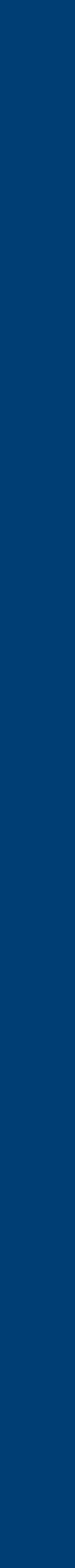 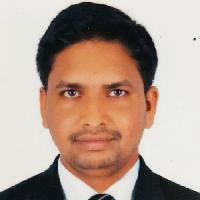 Ajay-399247@2freemail.com +971504753686Applying For Civil Supervisor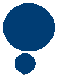 Site supervisor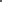 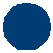 ObjectiveTo grow myself in a competitive environment and utilize my qualification and skills in your esteemed organization and improve the eﬃciency of both organization and myself. Seeking assignments in Project Construction/challenging engineering careering Civil & Architectural Vertical Building Structure, Multi story Buildings , Infrastructure , and Land Development.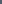 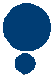 ExperienceContracting & Gen. Trading Company in UAE2014 - 2019Site supervisorAll types of work like site supervision, making bill, preparing estimate, commercial , industrial workResidential work..Education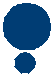 B.S.E.B2010Matric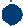 B.S.E.B2012IntermediateSkillsBuilding, demolition and renovation Construction management Basic computer skills Equipment problem resolution Commercial construction Engineering drawings/standards Supervisory experience Project foreman Commercial site supervision. Excellent written communication skills Extensive knowledge of all phases of infrastructure projects and management Good interpersonal and oral communication skills Understanding of cost control implementation and bringing teams together Able to collabourate effectively with construction managers, project managers and engineers Above average understanding of safety regulations, rules and practises Excellent monitoring of safety and workmanship practisesProjects6 nos spidex Warehouses in DIP ( Dubai )All types of work like site supervision, making bill, preparing estimate, commercial , industrial work & Residential27 Ware House In Ras Al Khore (Dubai)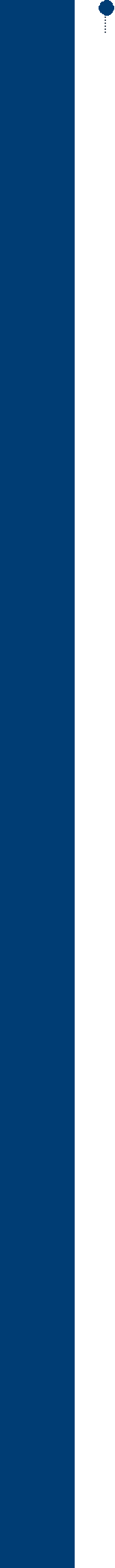 25 Million Project ) Hard-working and dependable construction site supervisor with 4 years of success in the industry. 77 history of leading successful construction projects for multi-million-dollar residential housing developments. Proven leadership skills that have helped projects get completed within the time and budget constraints. Dedication to following all appropriate safety requirements for OSHA and the appropriate building codes. Passion for excellent workmanship and quality construction for each task, no matter how small.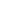 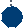 6 Villas In Mirdif (Dubai)Dedicated Construction Site Supervisor with the drive to create a positive working environment for all employees on job sites. A problem solver with a background in implementing safety procedures and conducting site inspections.4 Villa @ Jumairah Park Al Thanyan 5th (Dubai)Villa G+1+RoofDedicated Construction Site Supervisor with the drive to create a positive working environment for all employees on job sites. A problem solver with a background in implementing safety procedures and conducting site inspections.23 spidex warehouses in al qusaisDedicated Construction Site Supervisor with the drive to create a positive working environment for all employees on job sites. A problem solver with a background in implementing safety procedures and conducting site inspections.G + M + 3 Residential Building @ Bur DubaiOrganised and motivated Civil Supervisor utilises exceptional engineering and analytical abilities combined with strong leadership skills.As a candidate, offers excellent writing skills and good interpersonal and verbal communication abilities.Has a Bachelor’s Degree in Civil Engineering and more than eleven years of Civil Supervisor experience.B+G+1+R villa Clint Himanshu Suresh gandhiDedicated Construction Site Supervisor with the drive to create a positive working environment for all employees on job sites. A problem solver with a background in implementing safety procedures and conducting site inspections.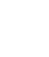 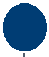 Language  English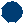 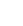 HindiBanglaTamilPersonal Details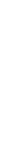 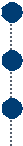 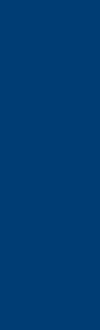 AJAY Date of Birth:05/03/1985Marital Status :Marital Status :MarriedNationality:Indian